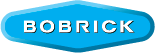 SECTION 10 21 13TOILET COMPARTMENTSDisplay hidden notes to specifier. (Don't know how? Click Here)Copyright 2014 - 2018 ARCAT, Inc. - All rights reserved** NOTE TO SPECIFIER ** Bobrick Washroom Equipment, Inc.; washroom equipment.
This section is based on the products of Bobrick Washroom Equipment, Inc., which is located at:
6901 Tujunga Ave.
North Hollywood, CA 91605-6213
Tel: 818-764-1000
Fax: 818-765-2700
Email:info@bobrick.com
Web:www.bobrick.com
[Click Here] for additional information.
Bobrick, a global washroom accessory and partition company headquartered in North Hollywood, CA with six manufacturing divisions across the United States and Canada and 85 markets and business operations worldwide. Bobrick a leader in product innovation and manufacturing, prides itself as a company that, while fostering an environment of collaboration and continuous learning, delivers best-in-class products and service.GENERALSECTION INCLUDES** NOTE TO SPECIFIER ** Delete items and configurations below not required for project.Solid Color Reinforced Composite (SCRC) Substrate: (Bobrick SierraSeries).Toilet partitions.Urinal privacy screens.Dressing compartments.Shower dividers.Compact Laminate (CL/Solid Phenolic), Moisture Resistant Substrate: (Bobrick DuraLineSeries).Toilet partitions.Urinal privacy screens.Dressing compartments.Shower dividers.High Pressure Laminate (HPL) with Particle Board Substrate (Bobrick DesignerSeries).Toilet partitions.Urinal privacy screens.Dressing compartments.High Pressure Laminate (HPL) with Particle Board Substrate (Bobrick MetroSeries).Toilet partitions.Urinal privacy screens.Dressing compartments.RELATED SECTIONS** NOTE TO SPECIFIER ** Delete any sections below not relevant to this project; add others as required.Section 05 50 00 - Metal Fabrications.Section 06 10 00 - Rough Carpentry.Section 09 25 23 - Lime Based Plastering.Section 09 33 00 - Conductive Tiling.Section 09 51 23 - Acoustical Tile Ceilings.Section 10 28 13.19 - Healthcare Toilet Accessories.Section 10 28 13.19 - Healthcare Toilet Accessories.SUBMITTALSSubmit under provisions of Section 01 30 00 - Administrative Requirements.Product Data: Manufacturer's data sheets on each product to be used, including:Preparation instructions and recommendations.Storage and handling requirements and recommendations.Installation methods.** NOTE TO SPECIFIER ** Delete if not required.USGBC LEED Submittals:For Bobrick ClassicSeries, DesignerSeries and DuraLineSeries: Materials and Resource Credits MR4.1 and MR4.2 - Recycled Content; submit manufacturer's calculation of value of recycled content for specified products, calculated in accordance with USGBC LEED certification requirements.For Bobrick ClassicSeries and DesignerSeries: Materials and Resource Credit MR6 - Rapidly Renewable Materials; submit manufacturers certification that products contain raw materials that are derived from plants that are harvested within a 10 year cycle or shorter.For Bobrick SierraSeries: Indoor Environmental Quality Credit IEQ 4 - No Added Urea Formaldehyde; submit manufacturer's certification that composite and agrifiber products contain no added urea-formaldehyde resins and that laminating used to fabricate on-site and shop-applied composite wood and agrifiber contain no added urea-formaldehyde resins.For Bobrick SierraSeries: Indoor Environmental Quality Credit IEQ 4 for Schools; submit manufacturer's certification that products comply with the testing and product requirements of the California Department of Health Services' "Standard Practice for the Testing of Volatile Organic Emissions from Various Sources Using Small-Scale Environmental Chambers."USA Certificate of Origin: Manufacturer shall supply with first submittal, an example of their Certificate of Origin declaring toilet compartments are wholly manufactured and assembled specifically in the United States, including city and state locations. A notarized Certificate of Origin shall be provided with closeout documents.Shop Drawings: Submit manufacturer's shop drawings for each product specified, including the following:Plans, elevations, details of construction and attachment to adjacent construction.Show anchorage locations and accessory items.Verify dimensions with field measurements prior to final production of toilet compartments.** NOTE TO SPECIFIER ** Delete selection samples if colors have already been selected.Selection Samples: For each finish product specified, two complete sets of color chips representing manufacturer's full range of available colors and patterns.Verification Samples: For each finish product specified, two samples, minimum size 6 inches (150 mm) square representing actual product, color, and patterns.QUALITY ASSURANCEManufacturer Qualifications: Minimum 10 year experience manufacturing similar products.Installer Qualifications: Minimum 2 year experience installing similar products.Single Source Requirements: To the greatest extent possible provide products from a single manufacturer.Accessibility Requirements: Comply with requirements applicable in the jurisdiction of the project, including but not limited to ADA and ICC/ANSI A117.1 requirements as applicable.** NOTE TO SPECIFIER ** Include a mock-up if the project size and/or quality warrant taking such a precaution. The following is one example of how a mock-up on a large project might be specified. When deciding on the extent of the mock-up, consider all the major different types of work on the project.Mock-Up: Provide a mock-up for evaluation of surface preparation techniques and application workmanship.Finish areas designated by Architect.Do not proceed with remaining work until workmanship is approved by Architect.Refinish mock-up area as required to produce acceptable work.PRE-INSTALLATION MEETINGSConvene minimum two weeks prior to starting work of this section.DELIVERY, STORAGE, AND HANDLINGDeliver and store products in manufacturer's unopened packaging bearing the brand name and manufacturer's identification until ready for installation.Handling: Handle materials to avoid damage.PROJECT CONDITIONSMaintain environmental conditions (temperature, humidity, and ventilation) within limits recommended by manufacturer for optimum results. Do not install products under environmental conditions outside manufacturer's recommended limits.SEQUENCINGEnsure that products of this section are supplied to affected trades in time to prevent interruption of construction progress.WARRANTY** NOTE TO SPECIFIER ** Delete warranty types not required based on Series selected.Manufacturer's Warranty (SierraSeries and DuraLineSeries):  Manufacturer's standard 25 year limited warranty for panels, doors, and stiles against breakage, corrosion, delamination, and defects in factory workmanship.  Manufacturer's standard 1 year guarantee against defects in material and workmanship for stainless steel door hardware and mounting brackets.Manufacturer's Warranty (DesignerSeries and MetroSeries):  Manufacturer's standard 2 year warranty for materials and workmanship.PRODUCTSMANUFACTURERSAcceptable Manufacturer: Bobrick Washroom Equipment, Inc., which is located at: 6901 Tujunga Ave.; North Hollywood, CA 91605-6213; Tel: 818-764-1000; Fax: 818-765-2700; Email:info@bobrick.com; Web:www.bobrick.com ** NOTE TO SPECIFIER ** Delete one of the following two paragraphs; coordinate with requirements of Division 1 section on product options and substitutions.Basis of Design Products: Based on the quality and performance requirements of the project, specifications are based solely on the products of Bobrick Washroom Equipment, Inc. www.bobrick.com. Location of manufacturing shall be the United States.Substitutions: The Architect will consider products of comparable manufacturers as a substitution, pending the Contractor's submission of adequate documentation of the substitution in accordance with procedures in Division 1 of the Project Manual. Documentation shall include a list of five similar projects of equivalent size where products have been installed for a minimum of two years, and manufacturer's certification that products are fabricated in the United States.Requests for substitutions will be considered in accordance with provisions of Section 01 60 00 - Product Requirements.** NOTE TO SPECIFIER ** Delete if not required.SOLID COLOR REINFORCED COMPOSITE (SCRC) SUBSTRATE (SierraSeries)** NOTE TO SPECIFIER ** Delete SCRC products, design types, options and mounting configurations that are not required.Solid Color Reinforced Composite (SCRC) Toilet Partitions: Bobrick SierraSeries.Design Type:** NOTE TO SPECIFIER ** Delete height not required. Before specifying Maximum Height with 4-5/16 inches (11 cm) floor clearance please check the latest ADA and ICC/ANSI Standards for compliance.Standard Height.Door/Panel Height: 58 inches (147 cm).Floor Clearance: 12 inches (30 cm).Maximum Height.Door/Panel Height: 71-3/4 inches (182 cm).Floor Clearance: 4-1/2” inches (11 cm).** NOTE TO SPECIFIER ** Delete if not required.Privacy Style Partitions: No sightlines with gap-free interlocking doors and stiles routed 0.300 inches (7.6 mm) from the edge to allow for 0.175 inch (4.4 mm) overlap to prevent line-of-sight into the toilet compartment. Privacy strips fastened or adhered onto the partition material are not acceptable.Mounting:** NOTE TO SPECIFIER ** Delete mounting configurations not required.Floor-mounted.Stile Standard Height: 69 inches (175 cm)Stile Maximum Height: 75-3/16 inches (191 cm).Floor-mounted, overhead-braced with extruded anodized aluminum headrails, 0.065 inch (1.65 mm) thick with anti-grip profile.Stile Maximum Height: 83 inches (211 cm).Floor-to-ceiling.Stile Height: As required, 10 feet 0 inches (305 cm) maximum.Ceiling-hung.Stile Height: 8 feet 0 inches (244 cm) or as required 10 feet 0 inches (305 cm) maximum.Solid Color Reinforced Composite (SCRC) Urinal Screens: Bobrick SierraSeries.Mounting Configuration:** NOTE TO SPECIFIER ** Delete mounting configurations not required. Check the latest standards regarding urinal screen heights and wall projections for compliance to all applicable codes.Floor-to-ceiling.Screen Height: 58 inches (178 cm) with floor clearance: 12 inches (30 cm).Stile Height: As required up to 10 feet 0 inches (305 cm) maximum.Floor-to-ceiling maximum privacy.Screen Height: 72 inches (183 cm) with floor clearance: 4-1/2 inches (11 cm).Stile Height: As required up to 10 feet 0 inches (305 cm) maximum.Post-to-ceiling.Screen Height: 58 inches (178 cm).Floor Clearance: 12 inches (30 cm).Post Height: Up to 10 feet 0 inches (305 cm) maximum.Post-to-ceiling maximum privacy.Screen Height: 72 inches (183 cm).Floor Clearance: 4-1/2 inches (11 cm).Post Height: Up to 10 feet 0 inches (305 cm) maximum.Floor-anchored standard heightScreen Standard Height: 58 inches (178 cm) with floor clearance: 12 inches (30 cm)Stile Standard Height: 69 inches (175 cm)Floor-anchored maximum heightScreen Standard Height: 71-3/4 inches (182 cm) with floor clearance: 4-1/2 inches (11 cm)Stile Standard Height: 75-3/16 inches (191 cm)Wall-hung.** NOTE TO SPECIFIER ** Delete screen height not required. Typically screen height should coordinate with toilet partitions. If maximum height is selected on toilet partitions, urinal screens should be maximum height as well.Screen Height: 42 inches (107 cm) with 18 inches (46 cm) floor clearance.Screen Height: 48 inches (122 cm) with 12 inches (30 cm) floor clearance.Solid Color Reinforced Composite (SCRC) Dressing Compartments and/or Shower Dividers: Bobrick SierraSeries.Design Type:** NOTE TO SPECIFIER ** Delete height not required. Before specifying Maximum Height with 4-5/16 inches (11 cm) floor clearance please check the latest ADA and ICC/ANSI Standards for compliance.Standard Height.Door/Panel Height: 58 inches (178 cm).Floor Clearance: 12 inches (30 cm).Maximum Height.Door/Panel Height: 71-3/4 inches (182 cm).Floor Clearance: 4-1/2 inches (11 cm).** NOTE TO SPECIFIER ** Delete if not required.Privacy Style Partitions:  No sightlines with gap-free interlocking doors and stiles routed 0.300 inches (7.6 mm) from the edge to allow 0.175 inch (4.4 mm) overlap to prevent line-of-sight into the toilet compartment.  Privacy strips fastened or adhered onto the partition material are not acceptable.Mounting Configuration:Floor-mounted, overhead-braced with extruded anodized aluminum headrails, 0.065 inch (1.65 mm) thick with anti-grip profile and integral curtain tracks and hooks for compartments without doors.** NOTE TO SPECIFIER ** Delete if not required.Bobrick vinyl curtains.Stile Height: 83 inches (211 cm).Materials: Solid color reinforced composite (SCRC) material for stiles, panels, doors, and screens with Bobrick GraffitiOff coating, thermoset and integrally fused into homogenous piece; high density polyethylene (HDPE), high density polypropylene not acceptable.Composition: Dyes, organic fibrous material, and polycarbonate/phenolic resins.Surface Treatment: Non-ghosting, graffiti resistant surface integrally bonded to core through a manufacturing steps requiring thermal and mechanical pressure.Edges: Same color as the surface.Color:** NOTE TO SPECIFIER ** Delete options for color selection not required.As selected by Architect from manufacturer's standard SierraSeries range.As indicated on Drawings.SC01 Golden Khaki.SC02 Desert Beige.SC03 Terra Cotta.SC04 Forest Green.Acceptable SCRC Products: Or manufacturer approved equal.Ultimate Corian System by Shower Shapes.WilsonArt Gibraltar Material.WilsonArt EarthStone Material.Performance Requirements:Graffiti Resistance (ASTM D 6578): Passed cleanability test; 5 staining agents.Scratch Resistance (ASTM D 2197): Maximum load value exceeds 10 kilograms.Impact Resistance (ASTM D 2794): Maximum impact force exceeds 30 inch-pounds.Smoke Developed Index (ASTM E 84): Less than 450.Flame Spread Index (ASTM E 84): Less than 75.National Fire Protection Association/International Building Code Interior Wall and Ceiling Finish: Class B.Uniform Building Code: Class II.Finished Thickness:Stiles and Doors: 3/4 inch (19 mm).Panels and Screens: 1/2 inch (13 mm).Stiles: Floor-anchored stiles furnished with expansion shields and threaded rods.Leveling Devices: 7 gauge, 3/16 inches (5 mm) thick, corrosion-resistant, chromate-treated, double zinc-plated steel angle leveling bar bolted to stile; furnished with 3/8 inch (10 mm) diameter threaded rods, hex nuts, lock washers, flat washers, spacer sleeves, expansion anchors, and shoe retainers.Stile Shoes: One-piece, 22 gauge (0.8 mm), 18-8, Type 304 stainless steel, 4 inch (102 mm) height; tops with 90 degree return to stile. One-piece shoe capable of adapting to 3/4 inch (19 mm) or 1 inch (25 mm) stile thickness and capable of being fastened (by clip) to stiles starting at wall line.** NOTE TO SPECIFIER ** Delete if not required.Wall Posts: Pre-drilled for door hardware, 18-8, Type 304, 16 gauge (1.6 mm) stainless steel with satin finish; 1 inch (25 mm) x 1-1/2 inches (38 mm) x 58 inches high (1473 mm).Anchors: Expansion shields and threaded rods at floor connections as applicable. Threaded rods secured to supports above ceiling as applicable. Supports above ceiling furnished and installed as Work of Section 05 50 00 - Metal Fabrications.Hardware: Chrome-plated "Zamak", aluminum, extruded plastic hardware not acceptable.Compliance: Operating force of less than 5 lbs. (2.25 kg).Emergency Access: Hinges, door latch allow door to be lifted over keeper from outside compartment on inswing doors.Materials: 18-8, Type 304, heavy-gauge stainless steel with satin finish.Doorstops: Prevents inswinging doors from swinging out beyond stile; on outswing doors, doorstop prevents door from swinging in beyond stile.Fastening: Hardware secured to door and stile by through-bolted, theft-resistant, pin-in-head Torx stainless steel machine screws into factory-installed, threaded brass inserts. Fasteners secured directly into core not acceptable.Threaded Brass Inserts: Factory-installed; withstand direct pull force exceeding 1500 lbs. (680 kg) per insert.Clothes Hooks: Projecting no more than 1-1/8 inch (29 mm) from face of door.Door Latch: Track of door latch prevents inswing doors from swinging out beyond stile; on outswing doors, door keeper prevents door from swinging in beyond stile; 16 gauge (1.6 mm) sliding door latch, 14 gauge (2 mm) keeper.Locking: Door locked from inside by sliding door latch into keeper.Hinge Type:** NOTE TO SPECIFIER ** Delete hinge type not required.Standard.Balanced, with field-adjustable cam to permit door to be fully closed or partially open when compartment is unoccupied.Full-Height Institutional Hinge.Hinges:  16 gauge (1.6 mm) stainless steel, self-closing, 3 section hinges.Mounting Brackets:** NOTE TO SPECIFIER ** Delete mounting brackets not required.Standard Concealed.Mounting Brackets:  Mounted inside compartment; exposed brackets on exterior of compartment not acceptable with the exception of outswing doors.Full-Height.Mounting Brackets:  18 gauge (1.2 mm) stainless steel and extend full height of panel.U-Channels:  Secure panels to stiles.Angle Brackets: Secure stiles-to-walls and panels to walls.** NOTE TO SPECIFIER ** Delete if not required.COMPACT LAMINATE (SOLID PHENOLIC), MOISTURE RESISTANT SUBSTRATE (DuraLineSeries)** NOTE TO SPECIFIER ** Delete Compact Laminate (Solid Phenolic) products, design types, options and mounting configurations that are not required.Compact Laminate (Solid Phenolic) Toilet Partitions: Bobrick DuraLineSeries.Design Type::** NOTE TO SPECIFIER ** Delete height not required. Before specifying Maximum Height with 4-5/16 inches (11 cm) floor clearance please check the latest ADA and ICC/ANSI Standards for compliance.Standard Height.Door/Panel Height: 58 inches (147 cm).Floor Clearance: 12 inches (30 cm).Maximum Height.Door/Panel Height: 71-3/4 inches (182 cm).Floor Clearance: 4-1/2 inches (11 cm).Extended Height (available in gapless, full-height institutional hardware at the panel; overhead braced and floor to ceiling configurations only). Door/Panel Height: 96 inches (244 cm). Floor Clearance: 1 inch (3 cm).** NOTE TO SPECIFIER ** Delete if not required.Privacy Style Partitions: No sightlines with gap-free interlocking doors and stiles routed 0.300 inches (7.6 mm) from the edge to allow 0.175 inch (4.4 mm) overlap to prevent line-of-sight into the toilet compartment.  Privacy strips fastened or adhered onto the partition material are not acceptable.Mounting Configuration:** NOTE TO SPECIFIER ** Delete mounting configurations not required.Floor-mounted.Stile Standard Height:  69 inches (175 cm); Maximum Height: 75-3/16 inches (191 cm).Floor-mounted, overhead-braced with anodized aluminum headrails, 0.065 inch (1.65 mm) thick with anti-grip profile.Stile Maximum Height: 83 inches (211 cm); Extended Height: 97 ¾ inches (248 cm). Floor-to-ceiling.Stile Standard Height: As required, 10 feet 0 inches (305 cm) maximum.Ceiling-hung.Stile Standard Height: 8 feet 0 inches (244 cm), or as required 10 feet 0 inches (305 cm) maximum.Compact Laminate (Solid Phenolic) Urinal Screens: Bobrick DuraLineSeries.Mounting Configuration:Floor-anchored standard heightScreen Standard Height: 58 inches (178 cm) with floor clearance: 12 inches (30 cm).Stile Standard Height:  69 inches (175 cm); Floor-anchored maximum heightScreen Standard Height: 71-3/4 inches (182 cm) with floor clearance: 4-1/2” inches (11 cm).Stile Maximum Height: 75-3/16 inches (191 cm).** NOTE TO SPECIFIER ** Delete mounting configurations not required.  Check the latest standards regarding urinal screen heights and wall projections for compliance to all applicable codes.Floor-to-ceiling.Screen Height: 58 inches (178 cm) with floor clearance: 12 inches (30 cm).Stile Height: As required up to 10 feet 0 inches (305 cm) maximum.Floor-to-ceiling maximum privacy.Screen Height: 71-3/4 inches (182 cm) with floor clearance: 4-1/2 inches (11 cm).Stile Height: As required up to 10 feet 0 inches (305 cm) maximum.Post-to-ceiling.Screen Height: 58 inches (178 cm).Floor Clearance: 12 inches (30 cm).Post Height: Up to 10 feet 0 inches (305 cm) maximum.Post-to-ceiling maximum privacy.Screen Height: 71-3/4 inches (182 cm).Floor Clearance: 4-1/2 inches (11 cm).Post Height: Up to 10 feet 0 inches (305 cm) maximum.Wall-hung.** NOTE TO SPECIFIER ** Delete screen height not required. Typically screen height should coordinate with toilet partitions. If maximum height is selected on toilet partitions, urinal screens should be maximum height as well.Screen Height: 42 inches (107 cm) with 18 inches (46 cm) floor clearance.Screen Height: 48 inches (122 cm) with 12 inches (30 cm) floor clearance.Compact Laminate (Solid Phenolic) Dressing Compartments and/or Shower Dividers: Bobrick DuraLineSeries.Design Type:** NOTE TO SPECIFIER ** Before specifying Maximum Height with 4-5/16" (11cm) floor clearance please check the latest ADA and ICC/ANSI Standards for compliance. Delete height not required.Standard Height.Door/Panel Height: 58 inches (178 cm).Floor Clearance: 12 inches (30 cm).Maximum Height.Door/Panel Height: 71-3/4 inches (182 cm).Floor Clearance: 4-1/2 inches (11 cm).Panels: Up to 71-3/4 inches (182 cm) wide, one piece. Splice or two panels joined by bracket not acceptable.** NOTE TO SPECIFIER ** Delete if not required.Privacy Style Partitions: No sightlines with gap-free interlocking doors and stiles routed 0.300 inches (7.6 mm) from the edge to allow 0.175 inch (4.4 mm) overlap to prevent line-of-sight into the toilet compartment.  Privacy strips fastened or adhered onto the partition material are not acceptable.Mounting Configuration:** NOTE TO SPECIFIER ** Delete mounting configurations not required.Floor-mounted, overhead-braced with extruded anodized aluminum headrails, 0.065 inch (1.65 mm) thick with anti-grip profile and integral curtain tracks and hooks for compartments without doors.** NOTE TO SPECIFIER ** Delete if not required.Bobrick vinyl curtains.Stile Height: 83 inches (211 cm).Materials: Solidly fused plastic laminate with matte-finish melamine surfaces; integrally bonded colored face sheets and black phenolic-resin core.Edges: Black; brown edges not acceptable.Color:** NOTE TO SPECIFIER ** Delete options for color selection not required.As selected by Architect from manufacturer's standard DuraLineSeries Compact Grade Laminate color range.As indicated on Drawings.Other color as selected by architect based on Manufacturer’s range and confirmed by local Manufacturer Representative.Fire Resistance:** NOTE TO SPECIFIER ** Delete fire resistance type not required.National Fire Protection Association/International Building Code Interior Wall and Ceiling Finish: Class B / Uniform Building Code: Class II.Flame Spread Index (ASTM E 84): 30 for panels and stiles.Smoke Developed Index (ASTM E 84): 55 for panels, 20 for stiles.National Fire Protection Association/International Building Code Interior Wall and Ceiling Finish: Class A / Uniform Building Code: Class I.Flame Spread Index (ASTM E 84): 15-25 for panels, stiles and doors.Smoke Developed Index (ASTM E 84): 25 - 105 for panels, 20-90 for stiles.Finished Thickness:Stiles and Doors: 3/4 inch (19 mm).Panels and Screens: 1/2 inch (13 mm).Stiles: Floor-anchored stiles furnished with expansion shields and threaded rods.Leveling Devices: 7 gauge, 3/16 inches (5 mm) thick, corrosion-resistant, chromate-treated, double zinc-plated steel angle leveling bar bolted to stile; furnished with 3/8 inch (10 mm) diameter threaded rods, hex nuts, lock washers, flat washers, spacer sleeves, expansion anchors, and shoe retainers.Stile Shoes: One-piece, 22 gauge (0.8 mm), 18-8, Type 304 stainless steel, 4 inch (102 mm) height; tops with 90 degree return to stile. One-piece shoe capable of adapting to 3/4 inch (19 mm) or 1 inch (25 mm) stile thickness and capable of being fastened (by clip) to stiles starting at wall line.** NOTE TO SPECIFIER ** Delete if not required.Wall Posts: Pre-drilled for door hardware, 18-8, Type 304, 16 gauge (1.6 mm) stainless steel with satin finish; 1 inch (25 mm) x 1-1/2 inches (38 mm) x 58 inches high (1473 mm).Anchors: Expansion shields and threaded rods at floor connections as applicable. Threaded rods secured to supports above ceiling as applicable. Supports above ceiling furnished and installed as Work of Section 05 50 00 - Metal Fabrications.Hardware:Compliance: Operating force of less than 5 lbs. (2.25 kg).Emergency Access: Hinges, latch allow door to be lifted over keeper from outside compartment on inswing doors.Materials: 18-8, Type 304, heavy-gauge stainless steel with satin finish.Doorstops: Prevents inswinging doors from swinging out beyond stile; on outswing doors, doorstop prevents door from swinging in beyond stile.Fastening: Hardware is secured to door and stile with pin-in-head Torx stainless steel machine screws. Hinges, latch and optional door stops secured to door with pin-in-head Torx stainless steel machine screws into factory-installed, threaded brass inserts. Fasteners for hinges latch and optional door stops secured directly into core not acceptable.Threaded Brass Inserts: Factory-installed; withstand direct pull force exceeding 1500 lbs. (680 kg) per insert.Clothes Hooks: Projecting no more than 1-1/8 inch (29 mm) from face of door.Door Latch: Track of door latch prevents inswing doors from swinging out beyond stile; on outswing doors, door keeper prevents door from swinging in beyond stile; 16 gauge (1.6 mm) sliding door latch, 14 gauge (2 mm) keeper.Locking: Door locked from inside by sliding door latch into keeper.Hinge Type:** NOTE TO SPECIFIER ** Delete hinge type not required.Standard.Balanced, with field-adjustable cam to permit door to be fully closed or partially open when compartment is unoccupied.Full-Height Institutional Hinge.Hinges:  16 gauge (1.6 mm) stainless steel, self-closing, 3 section hinges.Mounting Brackets:** NOTE TO SPECIFIER ** Delete mounting brackets not required.Standard concealed.Mounting Brackets:  Mounted inside compartment; exposed brackets on exterior of compartment not acceptable with the exception of outswing doors.Full-Height.Mounting Brackets: 18 gauge (1.2 mm) stainless steel and extend full height of panel.U-Channels: Secure panels to stiles.Angle Brackets: Secure stiles-to-walls and panels to walls.** NOTE TO SPECIFIER ** Delete if not required.HIGH PRESSURE LAMINATE WITH PARTICLE BOARD SUBSTRATE (Bobrick DesignerSeries)** NOTE TO SPECIFIER ** Delete mounting configurations and options that are not required. If Stainless Steel Channel option for edges is desired then it will be TrimLine Series.High Pressure Laminate Toilet Partitions:Design Type:** NOTE TO SPECIFIER ** Delete height not required. Before specifying Maximum Height with 4-5/16 inches (11 cm) floor clearance please check the latest ADA and ICC/ANSI Standards for compliance.Standard Height.Door/Panel Height: 58 inches (147 cm).Floor Clearance: 12 inches (30 cm).Maximum Height.Door/Panel Height: 71-3/4 inches (182 cm).Floor Clearance: 4-1/2 inches (11 cm).Mounting Configuration:** NOTE TO SPECIFIER ** Delete mounting configurations not required.Floor-mounted.Stile Standard Height: 69 inches (175 cm) Maximum Height: 75-3/16 inches (191 cm).Floor-mounted, overhead-braced with extruded anodized aluminum headrails, 0.065 inch (1.65 mm) thick with anti-grip profile.Stile Height: 83 inches (211 cm).Floor-to-ceiling.Stile Standard Height: As required, 10 feet 0 inches (305 cm) maximuCeiling-hung.Stile Height: 8 feet 0 inches (244 cm) or as required 10 feet 0 inches (305 cm) maximum.High Pressure Laminate Urinal Screens:Mounting Configuration:** NOTE TO SPECIFIER ** Delete mounting configurations not required. Check the latest standards regarding urinal screen heights and wall projections for compliance to all applicable codes.Floor-to-ceiling.Screen Height: 58 inches (178 cm) with floor clearance: 12 inches (30 cm).Stile Height: As required up to 10 feet 0 inches (305 cm) maximum.Floor-to-ceiling maximum privacy.Screen Height: 71-3/4 inches (182 cm) with floor clearance: 4-1/2 inches (11 cm).Stile Height: As required up to 10 feet 0 inches (305 cm) maximum.Post-to-ceiling.Screen Height: 58 inches (178 cm).Floor Clearance: 12 inches (30 cm).Post Height: Up to 10 feet 0 inches (305 cm) maximum.Post-to-ceiling maximum privacy.Screen Height: 71-3/4 inches (182 cm).Floor Clearance: 4-1/2 inches (11 cm).Post Height: Up to 10 feet 0 inches (305 cm) maximum.Floor-anchored standard height.Screen Standard Height: 58 inches (178 cm) with floor clearance: 12 inches (30 cm)Stile Standard Height: 69 inches (175 cm)Floor-anchored maximum height.Screen Standard Height: 71-3/4 inches (182 cm) with floor clearance: 4-1/2 inches (11 cm)Stile Maximum Height: 75-3/16 inches (191 cm)Wall-hung.** NOTE TO SPECIFIER ** Delete screen height not required. Typically screen height should coordinate with toilet partitions. If maximum height is selected on toilet partitions, urinal screens should be maximum height as well.Screen Height: 42 inches (107 cm) with 18 inches (46 cm) floor clearance.Screen Height: 48 inches (122 cm) with 12 inches (30 cm) floor clearance.High Pressure Laminate Dressing Compartments:Design Type:** NOTE TO SPECIFIER ** Delete height not required.  Before specifying Maximum Height with 4-5/16 inch (11cm) floor clearance please check the latest ADA and ICC/ANSI Standards for compliance.Standard Height.Door/Panel Height: 58 inches (178 cm).Floor Clearance: 12 inches (30 cm).Maximum Height.Door/Panel Height: 71-3/4 inches (182 cm).Floor Clearance: 4-1/2 inches (11 cm).Mounting Configuration:Floor-mounted, overhead-braced with extruded anodized aluminum headrails, 0.065 inch (1.65 mm) thick with anti-grip profile and integral curtain tracks and hooks for compartments without doors.** NOTE TO SPECIFIER ** Delete if not required.Bobrick vinyl curtains.Stile Height: 83 inches (211 cm).Finished Thickness: 1 inch (25 mm) for stiles, doors, screens and panels.Materials: 3-ply, stiles, panels, doors, and screens.Cores: 45 lb (20.4 kg) density, industrial grade, resin-impregnated, particle board.Surfaces: High-pressure laminated plastic NEMA LDS-1985 minimum thickness 0.050 inch (1.33 mm) with matte finish.Fabrication: Bonded high-pressure plastic laminate to core material with adhesive specially formulated to prevent delamination. Edges bonded prior to bonding face sheets. Splices or joints in faces or edges are not acceptable except in the case of laminate material limitations.** NOTE TO SPECIFIER ** Delete if not required. If Stainless Steel Edge Option is selected it will be TrimLine Series.Color:** NOTE TO SPECIFIER ** Delete options for color selection not required.As selected by Architect from manufacturer's standard High Pressure Laminate range.As indicated on Drawings.As selected by Architect from manufacturer's 10 Day Rapid Response DesignerSeries range.Fire Resistance:National Fire Protection Association/International Building Code Interior Wall and Ceiling Finish: Class B / Uniform Building Code: Class II.Flame Spread Index (ASTM E 84): 60 for panels and stiles.Smoke Developed Index (ASTM E 84): 265 for panels and stiles.Stiles: Floor-anchored stiles furnished with expansion shields and threaded rods.Leveling Devices: 3/8 inch x 7/8 inch (10 mm x 22 mm) steel bar welded to 11 gauge (3 mm) steel-reinforcing core; chromate-treated and double zinc-plated; welded to sheet-steel core of stiles.Stile Shoes: One-piece, 22 gauge (0.8 mm), 18-8, Type 304 stainless steel, 4 inch (102 mm) height; tops with 90 degree return to stile. One-piece shoe capable of adapting to 3/4 inch (19 mm) or 1 inch (25 mm) stile thickness and capable of being fastened (by clip) to stiles starting at wall line.** NOTE TO SPECIFIER ** Delete if not required.Wall Posts: Pre-drilled for door hardware, 18-8, Type 304, 16 gauge (1.6 mm) stainless steel with satin finish; 1 inch (25 mm) x 1-1/2 inches (38 mm) x 58 inches high (1473 mm).Anchors: Expansion shields and threaded rods at floor connections as applicable. Threaded rods secured to supports above ceiling as applicable. Supports above ceiling furnished and installed as Work of Section 05 50 00 - Metal Fabrications.Hardware:Compliance: Operating force of less than 5 lbs. (2.25 kg).Emergency Access: Hinges, latch allow door to be lifted over keeper from outside compartment on inswing doors.Materials: Stainless Steel 18-8, Type 304, heavy-gauge stainless steel with satin finish.Fastening: Hardware secured to door and stile by theft-resistant, pin-in-head Torx stainless steel machine screws into factory-installed, threaded inserts.Door Latch: Track of door latch prevents inswing doors from swinging out beyond stile; on outswing doors, door keeper prevents door from swinging in beyond stile; 16 gauge (1.6 mm) sliding door latch, 14 gauge (2 mm) keeper.Locking: Door locked from inside by sliding door latch into keeper.Hinge Type:** NOTE TO SPECIFIER ** Delete hinge type not required.Standard.Balanced, with field-adjustable cam to permit door to be fully closed or partially open when compartment is unoccupied.Full-Height Institutional Hinge.Hinges: 16 gauge (1.6 mm) stainless steel, self-closing, 3 section hinges.Mounting Brackets:** NOTE TO SPECIFIER ** Delete mounting brackets not required.Standard Concealed.Mounting Brackets: Mounted inside compartment; exposed brackets on exterior of compartment not acceptable with the exception of outswing doors.Full-Height.Mounting Brackets: 18 gauge (1.2 mm) stainless steel and extend full height of panel.U-Channels: Secure panels to stiles.Angle Brackets: Secure stiles-to-walls and panels to walls.** NOTE TO SPECIFIER ** Delete if not required.HIGH PRESSURE LAMINATE WITH PARTICLE BOARD SUBSTRATE (Bobrick MetroSeries)** NOTE TO SPECIFIER ** Delete mounting configurations and options that are not required for the project. If Stainless Steel Channel option for edges is desired then it will be Accent Series.High Pressure Laminate Toilet Partitions:Design:Standard Height.Door/Panel Height: 58 inches (147 cm).Floor Clearance: 12 inches (30 cm).Mounting Configuration:** NOTE TO SPECIFIER ** Delete mounting configurations not required.Floor-mounted.Stile Height: 69 inches (175 cm).Floor-mounted, overhead-braced with extruded anodized aluminum headrails, 0.065 inch (1.65 mm) thick with anti-grip profile.Stile Height: 83 inches (211 cm).Ceiling-hung.Stile Height:8 feet 0 inches (244 cm) or as required 10 feet 0 inches (305 cm) maximum.High Pressure Laminate Urinal Screens:Mounting Configuration:** NOTE TO SPECIFIER ** Delete mounting configurations not required. Check the latest standards regarding urinal screen heights and wall projections for compliance to all applicable codes.Floor-to-ceiling.Screen Height: 58 inches (178 cm) with floor clearance: 12 inches (30 cm).Post-to-ceiling.Screen Height: 58 inches (178 cm).Floor Clearance: 12 inches (30 cm).Post Height: Up to 10 feet 0 inches (305 cm) maximum.Wall-hung.** NOTE TO SPECIFIER ** Delete screen height not required.Screen Height: 42 inches (107 cm) with 18 inches (46 cm) floor clearance.Screen Height: 48 inches (122 cm) with 12 inches (30 cm) floor clearance.High Pressure Laminate Dressing Compartments:Design Type:Standard Height.Door/Panel Height: 58 inches (178 cm).Floor Clearance: 12 inches (30 cm).Mounting Configuration:Floor-mounted, overhead-braced with extruded anodized aluminum headrails, 0.065 inch (1.65 mm) thick with anti-grip profile and integral curtain tracks and hooks for compartments without doors.** NOTE TO SPECIFIER ** Delete if not required.Bobrick vinyl curtains.Stile Height: 83 inches (211 cm).Finished Thickness: 1 inch (25 mm) for stiles, doors, screens and panels.Materials: 3-ply, stiles, panels, doors, and screens.Cores: 45 lb (20.4 kg) density, industrial grade, resin-impregnated, particle board.Surfaces: High-pressure laminated plastic NEMA LDS-1985 minimum thickness 0.050 inch (1.33 mm) with matte finish.Fabrication: Bonded high-pressure plastic laminate to core material with adhesive specially formulated to prevent delamination. Edges bonded prior to bonding face sheets. Splices or joints in faces or edges are not acceptable except in the case of laminate material limitations.** NOTE TO SPECIFIER ** Delete if not required.Color:** NOTE TO SPECIFIER ** Delete options for color selection not required.As selected by Architect from manufacturer's standard Plastic Laminate range.As indicated on Drawings.As selected by Architect from manufacturer's 5 Day Rapid Response MetroSeries range.Fire Resistance:National Fire Protection Association/International Building Code Interior Wall and Ceiling Finish: Class B / Uniform Building Code: Class II.Flame Spread Index (ASTM E 84): 60 for panels and stiles.Smoke Developed Index (ASTM E 84): 265 for panels and stiles.Stiles: Floor-anchored stiles furnished with expansion shields and threaded rodsStile Leveling Device:** NOTE TO SPECIFIER ** Delete standard or steel core stile type not required.Standard:** NOTE TO SPECIFIER ** Delete if mounting configuration is not overhead braced.Overhead-Braced: 12 gauge (2.8 mm), 3 inches x 1-1/4 inches (75 x 32 mm) plated steel stile bracket factory installed to bottom of stile. Furnished with leveling bolt, shoe retainer, floor L-bracket, plastic anchor #14-16, #14 x 5/8 inches (M6.3 x 16 mm) stainless steel sheet-metal screws and #14 x 1-3/4 inches (M6.3 x 45 mm) stainless steel sheet-metal floor screws.** NOTE TO SPECIFIER ** Delete if mounting configuration is not floor-anchored.Floor-Anchored: 3/8 inches x 1 inches (10 x 25 mm) steel bar, zinc-chromate plated, bolted to stile using 6 inches x 3/8 inches (152 x 10 mm) diameter carbon steel lag bolt.  Furnished with 3/8 inches (10mm) diameter threaded rods, hex nuts, washers, spacer sleeve (ceiling-hung only), expansion shield and shoe retainer.** NOTE TO SPECIFIER ** Delete if mounting configuration is not ceiling-hung.Ceiling-Hung: 3/8 inches x 1 inches (10 x 25 mm) steel bar, zinc-chromate plated, bolted to stile using 6 inches x 3/8 inches (152 x 10 mm) diameter carbon steel lag bolt. Furnished with 3/8 inches (10mm) diameter threaded rods, hex nuts, washers, spacer sleeve (ceiling-hung only), expansion shield and shoe retainer.Steel Core Stile Option:Leveling Devices: 3/8 inch x 7/8 inch (10 mm x 22 mm) steel bar welded to 11 gauge (3 mm) steel-reinforcing core; chromate-treated and double zinc-plated; welded to sheet-steel core of stiles.Stile Shoes: One-piece, 22 gauge (0.8 mm), 18-8, Type 304 stainless steel, 4 inch (102 mm) height; tops with 90 degree return to stile. One-piece shoe capable of adapting to 3/4 inch (19 mm) or 1 inch (25 mm) stile thickness and capable of being fastened (by clip) to stiles starting at wall line.** NOTE TO SPECIFIER ** Delete if not required.Wall Posts: Pre-drilled for door hardware, 18-8, Type 304, 16 gauge (1.6 mm) stainless steel with satin finish; 1 inch (25 mm) x 1-1/2 inches (38 mm) x 58 inches high (1473 mm).Anchors: Expansion shields and threaded rods at floor connections as applicable. Threaded rods secured to supports above ceiling as applicable. Supports above ceiling furnished and installed as Work of Section 05 50 00 - Metal Fabrications.Hardware:Compliance: Operating force of less than 5 lbs. (2.25 kg).Emergency Access: Hinges, latch allow door to be lifted over keeper from outside compartment on inswing doors.Materials:** NOTE TO SPECIFIER ** Delete hardware materials not required.Stainless SteelHinges: Pivot hinges constructed of stainless steel with satin finish.Door Hardware: Latches, keepers, coat hooks constructed of stainless steel with satin finish.Mounting Brackets: Constructed of 18-8, Type-304, heavy-gauge stainless steel with satin finish.PRODUCTSPREPARATIONPrepare substrates including but not limited to blocking and supports in walls and ceilings at points of attachment using methods recommended by the manufacturer for achieving the best result for the substrates under the project conditions.Inspect areas scheduled to receive compartments for correct dimensions, plumbness of walls, and soundness of surfaces that would affect installation of mounting brackets.Verify spacing of plumbing fixtures to assure compatibility with installation of compartments.If preparation is the responsibility of another installer, notify Architect in writing of deviations from manufacturer's recommended installation tolerances and conditions.Do not proceed with installation until substrates have been properly prepared with blocking and supports in walls and ceilings at points of attachment and deviations from manufacturer's recommended tolerances are corrected. Commencement of installation constitutes acceptance of conditions.INSTALLATIONInstall products in strict compliance with manufacturer's written instructions and recommendations, including the following:Verify blocking and supports in walls and ceilings has been installed properly at points of attachment.Verify location does not interfere with door swings or use of fixtures.Use fasteners and anchors suitable for substrate and project conditionsInstall units rigid, straight, plumb, and level.Conceal evidence of drilling, cutting, and fitting to room finish.Test for proper operation.ADJUSTING, CLEANING AND PROTECTIONAdjust hardware for proper operation after installation. Set hinge cam on in-swinging doors to hold doors open when unlatched. Set hinge cam on out-swinging doors to hold unlatched doors in closed position.Touch-up, repair or replace damaged products.Clean exposed surfaces of compartments, hardware, and fittings.END OF SECTION